
แบบตรวจประเมินห้องปฏิบัติการในรูปแบบ peer evaluation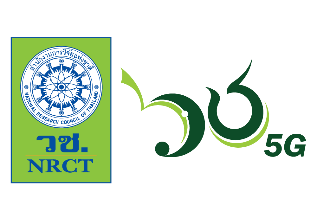 (Peer Audit Checklist)องค์ประกอบที่ 1 การบริหารระบบการจัดการด้านความปลอดภัยคณะกรรมการพิจารณาตามรายละเอียด แล้วใส่ √ ลงในช่องดังนี้ Yes = สอดคล้อง NC = ไม่สอดคล้อง N/A ไม่เกี่ยวข้อง และใส่รายละเอียดในช่อง หลักฐาน/การดำเนินงาน หากมีเอกสารหรือการดำเนินการที่เกี่ยวข้องเพิ่มเติมแบบตรวจประเมินห้องปฏิบัติการในรูปแบบ peer evaluation(Peer Audit Checklist)องค์ประกอบที่ 2 ระบบการจัดการสารเคมีคณะกรรมการพิจารณาตามรายละเอียด แล้วใส่ √ ลงในช่องดังนี้ Yes = สอดคล้อง NC = ไม่สอดคล้อง N/A ไม่เกี่ยวข้อง และใส่รายละเอียดในช่อง หลักฐาน/การดำเนินงาน หากมีเอกสารหรือการดำเนินการที่เกี่ยวข้องเพิ่มเติมแบบตรวจประเมินห้องปฏิบัติการในรูปแบบ peer evaluation(Peer Audit Checklist)องค์ประกอบที่ 3 ระบบการจัดการของเสียคณะกรรมการพิจารณาตามรายละเอียด แล้วใส่ √ ลงในช่องดังนี้ Yes = สอดคล้อง NC = ไม่สอดคล้อง N/A ไม่เกี่ยวข้อง และใส่รายละเอียดในช่อง หลักฐาน/การดำเนินงาน หากมีเอกสารหรือการดำเนินการที่เกี่ยวข้องเพิ่มเติมแบบตรวจประเมินห้องปฏิบัติการในรูปแบบ peer evaluation(Peer Audit Checklist)องค์ประกอบที่ 4 ลักษณะทางกายภาพของห้องปฏิบัติการ อุปกรณ์ และเครื่องมือคณะกรรมการพิจารณาตามรายละเอียด แล้วใส่ √ ลงในช่องดังนี้ Yes = สอดคล้อง NC = ไม่สอดคล้อง N/A ไม่เกี่ยวข้อง และใส่รายละเอียดในช่อง หลักฐาน/การดำเนินงาน หากมีเอกสารหรือการดำเนินการที่เกี่ยวข้องเพิ่มเติมแบบตรวจประเมินห้องปฏิบัติการในรูปแบบ peer evaluation(Peer Audit Checklist)องค์ประกอบที่ 5 ระบบการป้องกันและแก้ไขภัยอันตรายคณะกรรมการพิจารณาตามรายละเอียด แล้วใส่ √ ลงในช่องดังนี้ Yes = สอดคล้อง NC = ไม่สอดคล้อง N/A ไม่เกี่ยวข้อง และใส่รายละเอียดในช่อง หลักฐาน/การดำเนินงาน หากมีเอกสารหรือการดำเนินการที่เกี่ยวข้องเพิ่มเติมแบบตรวจประเมินห้องปฏิบัติการในรูปแบบ peer evaluation(Peer Audit Checklist)องค์ประกอบที่ 6 การให้ความรู้พื้นฐานเกี่ยวกับด้านความปลอดภัยคณะกรรมการพิจารณาตามรายละเอียด แล้วใส่ √ ลงในช่องดังนี้ Yes = สอดคล้อง NC = ไม่สอดคล้อง N/A ไม่เกี่ยวข้อง และใส่รายละเอียดในช่อง หลักฐาน/การดำเนินงาน หากมีเอกสารหรือการดำเนินการที่เกี่ยวข้องเพิ่มเติมแบบตรวจประเมินห้องปฏิบัติการในรูปแบบ peer evaluation(Peer Audit Checklist)องค์ประกอบที่ 7 การจัดการข้อมูลและเอกสารคณะกรรมการพิจารณาตามรายละเอียด แล้วใส่ √ ลงในช่องดังนี้ Yes = สอดคล้อง NC = ไม่สอดคล้อง N/A ไม่เกี่ยวข้อง และใส่รายละเอียดในช่อง หลักฐาน/การดำเนินงาน หากมีเอกสารหรือการดำเนินการที่เกี่ยวข้องเพิ่มเติมหัวข้อตามมาตรฐาน ESPReLหัวข้อตามมาตรฐาน ESPReLผลการประเมินผลการประเมินผลการประเมินหลักฐาน/การดำเนินการคะแนนคะแนนหัวข้อตามมาตรฐาน ESPReLหัวข้อตามมาตรฐาน ESPReLYesNCN/Aหลักฐาน/การดำเนินการคะแนนที่ได้คะแนนเต็ม1การบริหารระบบการจัดการด้านความปลอดภัยการบริหารระบบการจัดการด้านความปลอดภัยการบริหารระบบการจัดการด้านความปลอดภัยการบริหารระบบการจัดการด้านความปลอดภัยการบริหารระบบการจัดการด้านความปลอดภัยการบริหารระบบการจัดการด้านความปลอดภัยการบริหารระบบการจัดการด้านความปลอดภัย1.1มีนโยบายด้านความปลอดภัย ครอบคลุม ในระดับต่อไปนี้ มีนโยบายด้านความปลอดภัย ครอบคลุม ในระดับต่อไปนี้ มีนโยบายด้านความปลอดภัย ครอบคลุม ในระดับต่อไปนี้ มีนโยบายด้านความปลอดภัย ครอบคลุม ในระดับต่อไปนี้ มีนโยบายด้านความปลอดภัย ครอบคลุม ในระดับต่อไปนี้ มีนโยบายด้านความปลอดภัย ครอบคลุม ในระดับต่อไปนี้ มีนโยบายด้านความปลอดภัย ครอบคลุม ในระดับต่อไปนี้ 1.1มหาวิทยาลัย หรือ กรม21.1ห้องปฏิบัติการ21.2มีแผนงานด้านความปลอดภัย ครอบคลุม ในระดับต่อไปนี้มีแผนงานด้านความปลอดภัย ครอบคลุม ในระดับต่อไปนี้มีแผนงานด้านความปลอดภัย ครอบคลุม ในระดับต่อไปนี้มีแผนงานด้านความปลอดภัย ครอบคลุม ในระดับต่อไปนี้มีแผนงานด้านความปลอดภัย ครอบคลุม ในระดับต่อไปนี้มีแผนงานด้านความปลอดภัย ครอบคลุม ในระดับต่อไปนี้มีแผนงานด้านความปลอดภัย ครอบคลุม ในระดับต่อไปนี้1.2มหาวิทยาลัย หรือ กรม21.2ห้องปฏิบัติการ21.3มีโครงสร้างการบริหารจัดการด้านความปลอดภัยในระดับต่อไปนี้มีโครงสร้างการบริหารจัดการด้านความปลอดภัยในระดับต่อไปนี้มีโครงสร้างการบริหารจัดการด้านความปลอดภัยในระดับต่อไปนี้มีโครงสร้างการบริหารจัดการด้านความปลอดภัยในระดับต่อไปนี้มีโครงสร้างการบริหารจัดการด้านความปลอดภัยในระดับต่อไปนี้มีโครงสร้างการบริหารจัดการด้านความปลอดภัยในระดับต่อไปนี้มีโครงสร้างการบริหารจัดการด้านความปลอดภัยในระดับต่อไปนี้1.3มหาวิทยาลัย หรือ กรม21.3ห้องปฏิบัติการ21.4ห้องปฏิบัติการได้กำหนดผู้รับผิดชอบดูแลด้านความปลอดภัยในเรื่องต่อไปนี้ห้องปฏิบัติการได้กำหนดผู้รับผิดชอบดูแลด้านความปลอดภัยในเรื่องต่อไปนี้ห้องปฏิบัติการได้กำหนดผู้รับผิดชอบดูแลด้านความปลอดภัยในเรื่องต่อไปนี้ห้องปฏิบัติการได้กำหนดผู้รับผิดชอบดูแลด้านความปลอดภัยในเรื่องต่อไปนี้ห้องปฏิบัติการได้กำหนดผู้รับผิดชอบดูแลด้านความปลอดภัยในเรื่องต่อไปนี้ห้องปฏิบัติการได้กำหนดผู้รับผิดชอบดูแลด้านความปลอดภัยในเรื่องต่อไปนี้ห้องปฏิบัติการได้กำหนดผู้รับผิดชอบดูแลด้านความปลอดภัยในเรื่องต่อไปนี้1.4การจัดการสารเคมี21.4การจัดการของเสีย21.4ลักษณะทางกายภาพของห้องปฏิบัติการ อุปกรณ์และเครื่องมือ21.4การป้องกันและแก้ไขภัยอันตราย21.4การให้ความรู้พื้นฐานเกี่ยวกับด้านความปลอดภัยในห้องปฏิบัติการ21.4การจัดการข้อมูลและเอกสาร2รวม 4 ข้อ (12 ข้อย่อย)รวม 4 ข้อ (12 ข้อย่อย)24คิดเป็นเปอร์เซ็นต์ (%)คิดเป็นเปอร์เซ็นต์ (%)100หัวข้อตามมาตรฐาน ESPReLหัวข้อตามมาตรฐาน ESPReLผลการประเมินผลการประเมินผลการประเมินหลักฐาน/การดำเนินการคะแนนคะแนนหัวข้อตามมาตรฐาน ESPReLหัวข้อตามมาตรฐาน ESPReLYesNCN/Aหลักฐาน/การดำเนินการคะแนนที่ได้คะแนนเต็ม2.1การจัดการข้อมูลสารเคมี การจัดการข้อมูลสารเคมี การจัดการข้อมูลสารเคมี การจัดการข้อมูลสารเคมี การจัดการข้อมูลสารเคมี การจัดการข้อมูลสารเคมี การจัดการข้อมูลสารเคมี 2.1.1ระบบบันทึกข้อมูลระบบบันทึกข้อมูลระบบบันทึกข้อมูลระบบบันทึกข้อมูลระบบบันทึกข้อมูลระบบบันทึกข้อมูลระบบบันทึกข้อมูล1มีการบันทึกข้อมูลสารเคมีในรูปแบบ *ตอบกี่ข้อก็ได้ 2มีการบันทึกข้อมูลสารเคมีในรูปแบบ *ตอบกี่ข้อก็ได้ 2มีการบันทึกข้อมูลสารเคมีในรูปแบบ *ตอบกี่ข้อก็ได้ 2มีการบันทึกข้อมูลสารเคมีในรูปแบบ *ตอบกี่ข้อก็ได้ 2มีการบันทึกข้อมูลสารเคมีในรูปแบบ *ตอบกี่ข้อก็ได้ 221เอกสาร21อิเล็กทรอนิกส์22โครงสร้างของข้อมูลสารเคมีที่บันทึก ประกอบด้วยโครงสร้างของข้อมูลสารเคมีที่บันทึก ประกอบด้วยโครงสร้างของข้อมูลสารเคมีที่บันทึก ประกอบด้วยโครงสร้างของข้อมูลสารเคมีที่บันทึก ประกอบด้วยโครงสร้างของข้อมูลสารเคมีที่บันทึก ประกอบด้วยโครงสร้างของข้อมูลสารเคมีที่บันทึก ประกอบด้วยโครงสร้างของข้อมูลสารเคมีที่บันทึก ประกอบด้วย2รหัสภาชนะบรรจุ (Bottle ID)22ชื่อสารเคมี (Chemical name)22CAS no.22ประเภทความเป็นอันตราย22ปริมาณสารเคมีคงเหลือในขวด (chemical volume/weight)22ที่จัดเก็บสารเคมี (location)22.1.2สารบบสารเคมี (Chemical inventory)                                                                                                                                                                                                                                    สารบบสารเคมี (Chemical inventory)                                                                                                                                                                                                                                    สารบบสารเคมี (Chemical inventory)                                                                                                                                                                                                                                    สารบบสารเคมี (Chemical inventory)                                                                                                                                                                                                                                    สารบบสารเคมี (Chemical inventory)                                                                                                                                                                                                                                    สารบบสารเคมี (Chemical inventory)                                                                                                                                                                                                                                    สารบบสารเคมี (Chemical inventory)                                                                                                                                                                                                                                    1มีการบันทึกข้อมูลการนำเข้าสารเคมี22มีการบันทึกข้อมูลการจ่ายออกสารเคมี23มีการปรับข้อมูลให้เป็นปัจจุบันอย่างสม่ำเสมอ 24มีรายงานที่แสดงความเคลื่อนไหวของสารเคมีใน
ห้องปฏิบัติการ โดยอย่างน้อยต้องประกอบด้วยทุกหัวข้อต่อไปนี้ 1) ชื่อสารเคมี 2) CAS no. 3) ประเภทความเป็นอันตรายของสารเคมี 4) ปริมาณคงเหลือ 5) สถานที่เก็บ 22.1.3การจัดการสารที่ไม่ใช้แล้ว (Clearance)การจัดการสารที่ไม่ใช้แล้ว (Clearance)การจัดการสารที่ไม่ใช้แล้ว (Clearance)การจัดการสารที่ไม่ใช้แล้ว (Clearance)การจัดการสารที่ไม่ใช้แล้ว (Clearance)การจัดการสารที่ไม่ใช้แล้ว (Clearance)การจัดการสารที่ไม่ใช้แล้ว (Clearance)1มีแนวปฏิบัติในการจัดการสารที่ไม่ใช้แล้ว ดังนี้ มีแนวปฏิบัติในการจัดการสารที่ไม่ใช้แล้ว ดังนี้ มีแนวปฏิบัติในการจัดการสารที่ไม่ใช้แล้ว ดังนี้ มีแนวปฏิบัติในการจัดการสารที่ไม่ใช้แล้ว ดังนี้ มีแนวปฏิบัติในการจัดการสารที่ไม่ใช้แล้ว ดังนี้ มีแนวปฏิบัติในการจัดการสารที่ไม่ใช้แล้ว ดังนี้ มีแนวปฏิบัติในการจัดการสารที่ไม่ใช้แล้ว ดังนี้ 1สารที่ไม่ต้องการใช้21สารที่หมดอายุตามฉลาก21สารที่หมดอายุตามสภาพ22.1.4การใช้ประโยชน์จากข้อมูลเพื่อการบริหารจัดการการใช้ประโยชน์จากข้อมูลเพื่อการบริหารจัดการการใช้ประโยชน์จากข้อมูลเพื่อการบริหารจัดการการใช้ประโยชน์จากข้อมูลเพื่อการบริหารจัดการการใช้ประโยชน์จากข้อมูลเพื่อการบริหารจัดการการใช้ประโยชน์จากข้อมูลเพื่อการบริหารจัดการการใช้ประโยชน์จากข้อมูลเพื่อการบริหารจัดการ1มีการใช้ประโยชน์จากข้อมูลสารเคมีเพื่อมีการใช้ประโยชน์จากข้อมูลสารเคมีเพื่อมีการใช้ประโยชน์จากข้อมูลสารเคมีเพื่อมีการใช้ประโยชน์จากข้อมูลสารเคมีเพื่อมีการใช้ประโยชน์จากข้อมูลสารเคมีเพื่อมีการใช้ประโยชน์จากข้อมูลสารเคมีเพื่อมีการใช้ประโยชน์จากข้อมูลสารเคมีเพื่อ1การประเมินความเสี่ยง22.2การจัดเก็บสารเคมี การจัดเก็บสารเคมี การจัดเก็บสารเคมี การจัดเก็บสารเคมี การจัดเก็บสารเคมี การจัดเก็บสารเคมี การจัดเก็บสารเคมี 2.2.1ข้อกำหนดทั่วไปในการจัดเก็บสารเคมีข้อกำหนดทั่วไปในการจัดเก็บสารเคมีข้อกำหนดทั่วไปในการจัดเก็บสารเคมีข้อกำหนดทั่วไปในการจัดเก็บสารเคมีข้อกำหนดทั่วไปในการจัดเก็บสารเคมีข้อกำหนดทั่วไปในการจัดเก็บสารเคมีข้อกำหนดทั่วไปในการจัดเก็บสารเคมี1มีการแยกเก็บสารเคมีตามสมบัติการเข้ากันไม่ได้ของสารเคมี (chemical incompatibility)23หน้าตู้เก็บสารเคมีในพื้นที่ส่วนกลางมีการระบุหน้าตู้เก็บสารเคมีในพื้นที่ส่วนกลางมีการระบุหน้าตู้เก็บสารเคมีในพื้นที่ส่วนกลางมีการระบุหน้าตู้เก็บสารเคมีในพื้นที่ส่วนกลางมีการระบุหน้าตู้เก็บสารเคมีในพื้นที่ส่วนกลางมีการระบุหน้าตู้เก็บสารเคมีในพื้นที่ส่วนกลางมีการระบุหน้าตู้เก็บสารเคมีในพื้นที่ส่วนกลางมีการระบุ3รายชื่อสารเคมีและเจ้าของ23ชื่อผู้รับผิดชอบดูแลตู้23สัญลักษณ์ตามความเป็นอันตราย24จัดเก็บสารเคมีทุกชนิดอย่างปลอดภัยตามตำแหน่งที่แน่นอน และไม่วางสารเคมีบริเวณทางเดิน25มีป้ายบอกบริเวณที่เก็บสารเคมีที่เป็นอันตราย26มีระบบการควบคุมสารเคมีที่ต้องควบคุมเป็นพิเศษ27ไม่ใช้ตู้ดูดควันเป็นที่เก็บสารเคมีหรือของเสีย28ไม่วางขวดสารเคมีบนโต๊ะและชั้นวางของโต๊ะปฏิบัติการอย่างถาวร22.2.2ข้อกำหนดสำหรับการจัดเก็บสารไวไฟข้อกำหนดสำหรับการจัดเก็บสารไวไฟข้อกำหนดสำหรับการจัดเก็บสารไวไฟข้อกำหนดสำหรับการจัดเก็บสารไวไฟข้อกำหนดสำหรับการจัดเก็บสารไวไฟข้อกำหนดสำหรับการจัดเก็บสารไวไฟข้อกำหนดสำหรับการจัดเก็บสารไวไฟ1เก็บสารไวไฟให้ห่างจากแหล่งความร้อน แหล่งกำเนิดไฟ 
เปลวไฟ ประกายไฟ และแสงแดด22เก็บสารไวไฟในห้องปฏิบัติการในภาชนะที่มีความจุไม่เกิน
20 ลิตร23เก็บสารไวไฟในห้องปฏิบัติการไม่เกิน 10 แกลลอน 
(38 ลิตร) ถ้ามีเกิน 10 แกลลอน (38 ลิตร) ต้องจัดเก็บไว้ในตู้สำหรับเก็บสารไวไฟโดยเฉพาะ24เก็บสารไวไฟสูงในตู้ที่เหมาะสม22.2.3ข้อกำหนดสำหรับการจัดเก็บสารกัดกร่อนข้อกำหนดสำหรับการจัดเก็บสารกัดกร่อนข้อกำหนดสำหรับการจัดเก็บสารกัดกร่อนข้อกำหนดสำหรับการจัดเก็บสารกัดกร่อนข้อกำหนดสำหรับการจัดเก็บสารกัดกร่อนข้อกำหนดสำหรับการจัดเก็บสารกัดกร่อนข้อกำหนดสำหรับการจัดเก็บสารกัดกร่อน1เก็บขวดสารกัดกร่อน (ทั้งกรดและเบส) ไว้ในระดับต่ำ22เก็บขวดกรดในตู้เก็บกรดโดยเฉพาะ และมีภาชนะรองรับที่เหมาะสม2หัวข้อตามมาตรฐาน ESPReLหัวข้อตามมาตรฐาน ESPReLผลการประเมินผลการประเมินผลการประเมินหลักฐาน/การดำเนินการคะแนนคะแนนหัวข้อตามมาตรฐาน ESPReLหัวข้อตามมาตรฐาน ESPReLYesNCN/Aหลักฐาน/การดำเนินการคะแนนที่ได้คะแนนเต็ม2.2.4ข้อกำหนดสำหรับการจัดเก็บแก๊สข้อกำหนดสำหรับการจัดเก็บแก๊สข้อกำหนดสำหรับการจัดเก็บแก๊สข้อกำหนดสำหรับการจัดเก็บแก๊สข้อกำหนดสำหรับการจัดเก็บแก๊สข้อกำหนดสำหรับการจัดเก็บแก๊สข้อกำหนดสำหรับการจัดเก็บแก๊ส1เก็บถังแก๊สโดยมีอุปกรณ์ยึดที่แข็งแรง22ถังแก๊สที่ไม่ได้ใช้งานทุกถังต้องมีฝาครอบหัวถังหรือมี guard ป้องกันหัวถัง 23มีพื้นที่เก็บถังแก๊สเปล่ากับถังแก๊สที่ยังไม่ได้ใช้งาน และติดป้ายระบุไว้อย่างชัดเจน 24ถังแก๊สมีที่วางปลอดภัยห่างจากความร้อน แหล่งกำเนิดไฟ และเส้นทางสัญจรหลัก25เก็บถังแก๊สออกซิเจนห่างจากถังแก๊สเชื้อเพลิง แก๊สไวไฟ และวัสดุไหม้ไฟได้ อย่างน้อย 6 เมตร หรือมีฉาก/ผนังกั้นที่ไม่ติดไฟ22.2.5ข้อกำหนดสำหรับการจัดเก็บสารออกซิไดซ์ (Oxidizers) และสารก่อให้เกิดเพอร์ออกไซด์ ข้อกำหนดสำหรับการจัดเก็บสารออกซิไดซ์ (Oxidizers) และสารก่อให้เกิดเพอร์ออกไซด์ ข้อกำหนดสำหรับการจัดเก็บสารออกซิไดซ์ (Oxidizers) และสารก่อให้เกิดเพอร์ออกไซด์ ข้อกำหนดสำหรับการจัดเก็บสารออกซิไดซ์ (Oxidizers) และสารก่อให้เกิดเพอร์ออกไซด์ ข้อกำหนดสำหรับการจัดเก็บสารออกซิไดซ์ (Oxidizers) และสารก่อให้เกิดเพอร์ออกไซด์ ข้อกำหนดสำหรับการจัดเก็บสารออกซิไดซ์ (Oxidizers) และสารก่อให้เกิดเพอร์ออกไซด์ ข้อกำหนดสำหรับการจัดเก็บสารออกซิไดซ์ (Oxidizers) และสารก่อให้เกิดเพอร์ออกไซด์ 1เก็บสารออกซิไดซ์และสารที่ก่อให้เกิดเพอร์ออกไซด์ห่างจากความร้อน แสง และแหล่งกำเนิดประกายไฟ22เก็บสารที่มีสมบัติออกซิไดซ์ไว้ในภาชนะแก้วหรือภาชนะที่มีสมบัติเฉื่อย 23ใช้ฝาปิดที่เหมาะสม สำหรับขวดที่ใช้เก็บสารออกซิไดซ์24ภาชนะบรรจุสารที่ก่อให้เกิดเพอร์ออกไซด์ต้องมีฝาปิด
ที่แน่นหนา25มีการตรวจสอบการเกิดเพอร์ออกไซด์อย่างสม่ำเสมอ22.2.6ข้อกำหนดสำหรับการจัดเก็บสารที่ไวต่อปฏิกิริยา ข้อกำหนดสำหรับการจัดเก็บสารที่ไวต่อปฏิกิริยา ข้อกำหนดสำหรับการจัดเก็บสารที่ไวต่อปฏิกิริยา ข้อกำหนดสำหรับการจัดเก็บสารที่ไวต่อปฏิกิริยา ข้อกำหนดสำหรับการจัดเก็บสารที่ไวต่อปฏิกิริยา ข้อกำหนดสำหรับการจัดเก็บสารที่ไวต่อปฏิกิริยา ข้อกำหนดสำหรับการจัดเก็บสารที่ไวต่อปฏิกิริยา 1มีป้ายคำเตือนที่ชัดเจนบริเวณหน้าตู้หรือพื้นที่ที่เก็บสารที่ไวต่อปฏิกิริยา (เช่น ป้าย “สารไวต่อปฏิกิริยา–ห้ามใช้น้ำ”)22เก็บสารไวปฏิกิริยาต่อน้ำออกห่างจากแหล่งน้ำที่อยู่ในห้องปฏิบัติการ23มีการตรวจสอบสภาพการเก็บที่เหมาะสมของสารที่ไวต่อปฏิกิริยาอย่างสม่ำเสมอ22.2.7ภาชนะบรรจุภัณฑ์และฉลากสารเคมีภาชนะบรรจุภัณฑ์และฉลากสารเคมีภาชนะบรรจุภัณฑ์และฉลากสารเคมีภาชนะบรรจุภัณฑ์และฉลากสารเคมีภาชนะบรรจุภัณฑ์และฉลากสารเคมีภาชนะบรรจุภัณฑ์และฉลากสารเคมีภาชนะบรรจุภัณฑ์และฉลากสารเคมี1เก็บสารเคมีในภาชนะที่เหมาะสมตามประเภทของสารเคมี22ภาชนะที่บรรจุสารเคมีทุกชนิดต้องมีการติดฉลากที่เหมาะสม23ตรวจสอบความบกพร่องของภาชนะบรรจุสารเคมีและฉลากอย่างสม่ำเสมอ22.2.8เอกสารข้อมูลความปลอดภัย (Safety Data Sheet, SDS)เอกสารข้อมูลความปลอดภัย (Safety Data Sheet, SDS)เอกสารข้อมูลความปลอดภัย (Safety Data Sheet, SDS)เอกสารข้อมูลความปลอดภัย (Safety Data Sheet, SDS)เอกสารข้อมูลความปลอดภัย (Safety Data Sheet, SDS)เอกสารข้อมูลความปลอดภัย (Safety Data Sheet, SDS)เอกสารข้อมูลความปลอดภัย (Safety Data Sheet, SDS)1เก็บ SDS ในรูปแบบ *ตอบกี่ข้อก็ได้ 2เก็บ SDS ในรูปแบบ *ตอบกี่ข้อก็ได้ 2เก็บ SDS ในรูปแบบ *ตอบกี่ข้อก็ได้ 2เก็บ SDS ในรูปแบบ *ตอบกี่ข้อก็ได้ 2เก็บ SDS ในรูปแบบ *ตอบกี่ข้อก็ได้ 221เอกสาร21อิเล็กทรอนิกส์22เก็บ SDS อยู่ในที่ที่ทุกคนในห้องปฏิบัติการเข้าดูได้ทันที เมื่อต้องการใช้ หรือเมื่อเกิดภาวะฉุกเฉิน23SDS มีข้อมูลครบทั้ง 16 ข้อ24มี SDS ของสารเคมีอันตรายทุกตัวที่อยู่ในห้องปฏิบัติการ22.3การเคลื่อนย้ายสารเคมี (Chemical transportation)การเคลื่อนย้ายสารเคมี (Chemical transportation)การเคลื่อนย้ายสารเคมี (Chemical transportation)การเคลื่อนย้ายสารเคมี (Chemical transportation)การเคลื่อนย้ายสารเคมี (Chemical transportation)การเคลื่อนย้ายสารเคมี (Chemical transportation)การเคลื่อนย้ายสารเคมี (Chemical transportation)2.3.1การเคลื่อนย้ายสารเคมีภายในห้องปฏิบัติการการเคลื่อนย้ายสารเคมีภายในห้องปฏิบัติการการเคลื่อนย้ายสารเคมีภายในห้องปฏิบัติการการเคลื่อนย้ายสารเคมีภายในห้องปฏิบัติการการเคลื่อนย้ายสารเคมีภายในห้องปฏิบัติการการเคลื่อนย้ายสารเคมีภายในห้องปฏิบัติการการเคลื่อนย้ายสารเคมีภายในห้องปฏิบัติการ1ผู้ที่ทำการเคลื่อนย้ายสารเคมีใช้อุปกรณ์ป้องกันส่วนบุคคล
ที่เหมาะสม22ปิดฝาภาชนะที่บรรจุสารเคมีที่จะเคลื่อนย้ายให้สนิท24ใช้ตะกร้าหรือภาชนะรองรับในการเคลื่อนย้ายสารเคมี22.3.2การเคลื่อนย้ายสารเคมีภายนอกห้องปฏิบัติการการเคลื่อนย้ายสารเคมีภายนอกห้องปฏิบัติการการเคลื่อนย้ายสารเคมีภายนอกห้องปฏิบัติการการเคลื่อนย้ายสารเคมีภายนอกห้องปฏิบัติการการเคลื่อนย้ายสารเคมีภายนอกห้องปฏิบัติการการเคลื่อนย้ายสารเคมีภายนอกห้องปฏิบัติการการเคลื่อนย้ายสารเคมีภายนอกห้องปฏิบัติการ1ใช้ภาชนะรองรับและอุปกรณ์เคลื่อนย้ายที่มั่นคงปลอดภัย ไม่แตกหักง่าย และมีที่กันขวดสารเคมีล้ม22ใช้รถเข็นมีแนวกั้นกันขวดสารเคมีล้ม2รวม 46 ข้อ (57 ข้อย่อย)รวม 46 ข้อ (57 ข้อย่อย)110คิดเป็นเปอร์เซ็นต์ (%)คิดเป็นเปอร์เซ็นต์ (%)100หัวข้อตามมาตรฐาน ESPReLหัวข้อตามมาตรฐาน ESPReLผลการประเมินผลการประเมินผลการประเมินหลักฐาน/การดำเนินการคะแนนคะแนนหัวข้อตามมาตรฐาน ESPReLหัวข้อตามมาตรฐาน ESPReLYesNCN/Aหลักฐาน/การดำเนินการคะแนนที่ได้คะแนนเต็ม3.1การจัดการข้อมูลของเสียการจัดการข้อมูลของเสียการจัดการข้อมูลของเสียการจัดการข้อมูลของเสียการจัดการข้อมูลของเสียการจัดการข้อมูลของเสียการจัดการข้อมูลของเสีย3.1.1ระบบบันทึกข้อมูลระบบบันทึกข้อมูลระบบบันทึกข้อมูลระบบบันทึกข้อมูลระบบบันทึกข้อมูลระบบบันทึกข้อมูลระบบบันทึกข้อมูล1มีการบันทึกข้อมูลของเสียในรูปแบบ *ตอบกี่ข้อก็ได้ 2มีการบันทึกข้อมูลของเสียในรูปแบบ *ตอบกี่ข้อก็ได้ 2มีการบันทึกข้อมูลของเสียในรูปแบบ *ตอบกี่ข้อก็ได้ 2มีการบันทึกข้อมูลของเสียในรูปแบบ *ตอบกี่ข้อก็ได้ 2มีการบันทึกข้อมูลของเสียในรูปแบบ *ตอบกี่ข้อก็ได้ 221เอกสาร21อิเล็กทรอนิกส์22โครงสร้างของข้อมูลของเสียที่บันทึก ประกอบด้วยโครงสร้างของข้อมูลของเสียที่บันทึก ประกอบด้วยโครงสร้างของข้อมูลของเสียที่บันทึก ประกอบด้วยโครงสร้างของข้อมูลของเสียที่บันทึก ประกอบด้วยโครงสร้างของข้อมูลของเสียที่บันทึก ประกอบด้วย2ผู้รับผิดชอบ22ประเภทของเสีย 22ปริมาณของเสีย (Waste volume/weight)22วันที่บันทึกข้อมูล (Input date)23.1.2การรายงานข้อมูลการรายงานข้อมูลการรายงานข้อมูลการรายงานข้อมูลการรายงานข้อมูลการรายงานข้อมูลการรายงานข้อมูล1มีการรายงานข้อมูลของเสียที่เกิดขึ้น22มีรูปแบบการรายงานที่ชัดเจน เพื่อรายงานความเคลื่อนไหว ข้อมูลในรายงานอย่างน้อยประกอบด้วยทุกหัวข้อต่อไปนี้1) ประเภทของเสีย 2) ปริมาณของเสีย23มีการรายงานข้อมูลของเสียที่กำจัดทิ้ง24มีการปรับข้อมูลเป็นปัจจุบันสม่ำเสมอ23.2การเก็บของเสียการเก็บของเสียการเก็บของเสียการเก็บของเสียการเก็บของเสียการเก็บของเสียการเก็บของเสีย1มีการแยกของเสียอันตรายออกจากของเสียทั่วไป22มีเกณฑ์ในการจำแนกประเภทของเสียที่เหมาะสม23แยกของเสียตามเกณฑ์ ที่ระบุในข้อ 224ใช้ภาชนะบรรจุของเสียที่เหมาะสมตามประเภท25ติดฉลากภาชนะบรรจุของเสียทุกชนิดอย่างถูกต้องและเหมาะสม26ตรวจสอบความบกพร่องของภาชนะและฉลากของเสียอย่างสม่ำเสมอ 27บรรจุของเสียในปริมาณไม่เกิน 80% ของความจุของภาชนะ28มีพื้นที่/บริเวณที่เก็บของเสียที่แน่นอน29มีภาชนะรองรับขวดของเสียที่เหมาะสม210แยกภาชนะรองรับขวดของเสียที่เข้ากันไม่ได้211วางภาชนะบรรจุของเสียห่างจากบริเวณอุปกรณ์ฉุกเฉิน212วางภาชนะบรรจุของเสียห่างจากความร้อน แหล่งกำเนิดไฟ และเปลวไฟ213เก็บของเสียประเภทไวไฟในห้องปฏิบัติการ ไม่เกิน 10 แกลลอน (38 ลิตร) ถ้ามีเกิน 10 แกลลอน (38 ลิตร) 
ต้องจัดเก็บไว้ในตู้สำหรับเก็บสารไวไฟโดยเฉพาะ214กำหนดปริมาณรวมสูงสุดของของเสียที่อนุญาตให้เก็บได้ในห้องปฏิบัติการ215กำหนดระยะเวลาเก็บของเสียในห้องปฏิบัติการ23.4การบำบัดและกำจัดของเสียการบำบัดและกำจัดของเสียการบำบัดและกำจัดของเสียการบำบัดและกำจัดของเสียการบำบัดและกำจัดของเสียการบำบัดและกำจัดของเสียการบำบัดและกำจัดของเสีย3ส่งของเสียไปกำจัดโดยบริษัทที่ได้รับใบอนุญาต2รวม 22 ข้อ (26 ข้อย่อย)รวม 22 ข้อ (26 ข้อย่อย)50คิดเป็นเปอร์เซ็นต์ (%)คิดเป็นเปอร์เซ็นต์ (%)100หัวข้อตามมาตรฐาน ESPReLหัวข้อตามมาตรฐาน ESPReLผลการประเมินผลการประเมินผลการประเมินหลักฐาน/การดำเนินการคะแนนคะแนนหัวข้อตามมาตรฐาน ESPReLหัวข้อตามมาตรฐาน ESPReLYesNCN/Aหลักฐาน/การดำเนินการคะแนนที่ได้คะแนนเต็ม4.1งานสถาปัตยกรรมงานสถาปัตยกรรมงานสถาปัตยกรรมงานสถาปัตยกรรมงานสถาปัตยกรรมงานสถาปัตยกรรมงานสถาปัตยกรรม2แยกส่วนที่เป็นพื้นที่ห้องปฏิบัติการ (laboratory space) ออกจากพื้นที่อื่นๆ (non–laboratory space)23ขนาดพื้นที่และความสูงของห้องปฏิบัติการและพื้นที่เกี่ยวเนื่อง มีความเหมาะสมและเพียงพอกับการใช้งาน จำนวนผู้ปฏิบัติการ ชนิดและปริมาณเครื่องมือและอุปกรณ์ (หากมีข้อสงสัยให้ปรึกษาผู้เชี่ยวชาญ)24วัสดุที่ใช้เป็นพื้นผิวของพื้น ผนัง เพดาน อยู่ในสภาพที่ดี 
มีความเหมาะสมต่อการใช้งานและได้รับการดูแลและบำรุงรักษาอย่างสม่ำเสมอ (หากมีข้อสงสัยให้ปรึกษาผู้เชี่ยวชาญ)25ช่องเปิด (ประตู–หน้าต่าง) มีขนาดและจำนวนที่เหมาะสม โดยสามารถควบคุมการเข้าออกและเปิดออกได้ง่าย
ในกรณีฉุกเฉิน26ประตูมีช่องสำหรับมองจากภายนอก (vision panel)28ขนาดทางเดินภายในห้อง (clearance) กว้างไม่น้อยกว่า   0.60 เมตรสำหรับทางเดินทั่วไป และกว้างไม่น้อยกว่า 1.50 เมตร สำหรับช่องทางเดินในอาคาร29บริเวณทางเดินและบริเวณพื้นที่ติดกับโถงทางเข้า - ออกปราศจากสิ่งกีดขวาง212มีการแสดงข้อมูลที่ตั้งและสถาปัตยกรรมที่สื่อสารถึงการเคลื่อนที่และลักษณะทางเดิน ได้แก่ ผังพื้น แสดงตำแหน่งและเส้นทางหนีไฟและตำแหน่งที่ตั้งอุปกรณ์ฉุกเฉิน24.2งานสถาปัตยกรรมภายใน: ครุภัณฑ์/เฟอร์นิเจอร์/เครื่องมือและอุปกรณ์ งานสถาปัตยกรรมภายใน: ครุภัณฑ์/เฟอร์นิเจอร์/เครื่องมือและอุปกรณ์ งานสถาปัตยกรรมภายใน: ครุภัณฑ์/เฟอร์นิเจอร์/เครื่องมือและอุปกรณ์ งานสถาปัตยกรรมภายใน: ครุภัณฑ์/เฟอร์นิเจอร์/เครื่องมือและอุปกรณ์ งานสถาปัตยกรรมภายใน: ครุภัณฑ์/เฟอร์นิเจอร์/เครื่องมือและอุปกรณ์ งานสถาปัตยกรรมภายใน: ครุภัณฑ์/เฟอร์นิเจอร์/เครื่องมือและอุปกรณ์ งานสถาปัตยกรรมภายใน: ครุภัณฑ์/เฟอร์นิเจอร์/เครื่องมือและอุปกรณ์ 1มีการควบคุมการเข้าถึงหรือมีอุปกรณ์ควบคุมการ
ปิด–เปิดครุภัณฑ์ เฟอร์นิเจอร์ เครื่องมือและอุปกรณ์22ครุภัณฑ์ เฟอร์นิเจอร์ เครื่องมือและอุปกรณ์ที่สูงกว่า 1.20 เมตร มีตัวยึดหรือมีฐานรองรับที่แข็งแรง ส่วนชั้นเก็บของหรือตู้ลอย มีการยึดเข้ากับโครงสร้างหรือผนังอย่างแน่นหนาและมั่นคง23ครุภัณฑ์ เฟอร์นิเจอร์ เครื่องมือและอุปกรณ์ ควรมีความเหมาะสมกับขนาดและสัดส่วนร่างกายของผู้ปฏิบัติงาน (หากมีข้อสงสัยให้ปรึกษาผู้เชี่ยวชาญ)24กำหนดระยะห่างระหว่างโต๊ะปฏิบัติการและตำแหน่งโต๊ะปฏิบัติการอย่างเหมาะสม (หากมีข้อสงสัยให้ปรึกษาผู้เชี่ยวชาญ)26ครุภัณฑ์ต่างๆ เช่น ตู้ดูดควัน ตู้ลามินาโฟล์ว อยู่ในสภาพที่สามารถใช้งานได้ดีและมีการดูแลและบำรุงรักษาอย่างสม่ำเสมอ24.3งานวิศวกรรมโครงสร้างงานวิศวกรรมโครงสร้างงานวิศวกรรมโครงสร้างงานวิศวกรรมโครงสร้างงานวิศวกรรมโครงสร้างงานวิศวกรรมโครงสร้างงานวิศวกรรมโครงสร้าง1ไม่มีการชำรุดเสียหายบริเวณโครงสร้าง ไม่มีรอยแตกร้าวตามเสา–คาน มีสภาพภายนอกและภายในห้องปฏิบัติการที่ไม่ก่อให้เกิดอันตราย (สภาพภายนอก ได้แก่ สภาพบริเวณโดยรอบหรืออาคารข้างเคียง สภาพภายในตัวอาคารที่ติดอยู่กับห้องปฏิบัติการ) (หากมีข้อสงสัยให้ปรึกษาผู้เชี่ยวชาญ)22โครงสร้างอาคารสามารถรองรับน้ำหนักบรรทุกของอาคาร (น้ำหนักของผู้ใช้อาคาร อุปกรณ์และเครื่องมือ) ได้ (หากมีข้อสงสัยให้ปรึกษาผู้เชี่ยวชาญ) 23โครงสร้างอาคารมีความสามารถในการกันไฟและทนไฟ รวมถึงรองรับเหตุฉุกเฉินได้ (มีความสามารถในการต้านทานความเสียหายของอาคารเมื่อเกิดเหตุฉุกเฉินในช่วงเวลาหนึ่งที่สามารถอพยพคนออกจากอาคารได้) (หากมีข้อสงสัยให้ปรึกษาผู้เชี่ยวชาญ)24มีการตรวจสอบสภาพของโครงสร้างอาคารอยู่เป็นประจำ มีการดูแลและบำรุงรักษาอย่างน้อยปีละครั้ง24.4งานวิศวกรรมไฟฟ้างานวิศวกรรมไฟฟ้างานวิศวกรรมไฟฟ้างานวิศวกรรมไฟฟ้างานวิศวกรรมไฟฟ้างานวิศวกรรมไฟฟ้างานวิศวกรรมไฟฟ้า1มีปริมาณแสงสว่างพอเพียงมีคุณภาพเหมาะสมกับการทำงาน (หากมีข้อสงสัยให้ปรึกษาผู้เชี่ยวชาญ)22ออกแบบระบบไฟฟ้ากำลังของห้องปฏิบัติการให้มีปริมาณกำลังไฟพอเพียงต่อการใช้งาน (หากมีข้อสงสัยให้ปรึกษาผู้เชี่ยวชาญ) 23ใช้อุปกรณ์สายไฟฟ้า เต้ารับ เต้าเสียบ ที่ได้มาตรฐานและมีการติดตั้งแหล่งจ่ายกระแสไฟฟ้าในบริเวณที่เหมาะสม (หากมีข้อสงสัยให้ปรึกษาผู้เชี่ยวชาญ) 24ต่อสายดิน (หากมีข้อสงสัยให้ปรึกษาผู้เชี่ยวชาญ) 25ไม่มีการต่อสายไฟพ่วง26มีระบบควบคุมไฟฟ้าของห้องปฏิบัติการแต่ละห้อง27มีอุปกรณ์ตัดตอนไฟฟ้าขั้นต้น เช่น ฟิวส์ (fuse) เครื่องตัดวงจร (circuit breaker) ที่สามารถใช้งานได้ 28ติดตั้งระบบแสงสว่างฉุกเฉินในปริมาณและบริเวณที่เหมาะสม 210ตรวจสอบระบบไฟฟ้ากำลังและไฟฟ้าแสงสว่าง และดูแลและบำรุงรักษาอย่างสม่ำเสมอ24.5งานวิศวกรรมสุขาภิบาลและสิ่งแวดล้อม งานวิศวกรรมสุขาภิบาลและสิ่งแวดล้อม งานวิศวกรรมสุขาภิบาลและสิ่งแวดล้อม งานวิศวกรรมสุขาภิบาลและสิ่งแวดล้อม งานวิศวกรรมสุขาภิบาลและสิ่งแวดล้อม งานวิศวกรรมสุขาภิบาลและสิ่งแวดล้อม งานวิศวกรรมสุขาภิบาลและสิ่งแวดล้อม 1มีระบบน้ำดี น้ำประปา ที่ใช้งานได้ดี มีการเดินท่อและวางแผนผังการเดินท่อน้ำประปาอย่างเป็นระบบ และไม่รั่วซึม (หากมีข้อสงสัยให้ปรึกษาผู้เชี่ยวชาญ)22แยกระบบน้ำทิ้งทั่วไปกับระบบน้ำทิ้งปนเปื้อนสารเคมีออกจากกัน และมีระบบบำบัดที่เหมาะสมก่อนออกสู่รางระบายน้ำสาธารณะ (หากมีข้อสงสัยให้ปรึกษาผู้เชี่ยวชาญ) 23ตรวจสอบระบบสุขาภิบาล และมีการดูแลและบำรุงรักษาอย่างสม่ำเสมอ 24.6งานวิศวกรรมระบบระบายอากาศและปรับอากาศงานวิศวกรรมระบบระบายอากาศและปรับอากาศงานวิศวกรรมระบบระบายอากาศและปรับอากาศงานวิศวกรรมระบบระบายอากาศและปรับอากาศงานวิศวกรรมระบบระบายอากาศและปรับอากาศงานวิศวกรรมระบบระบายอากาศและปรับอากาศงานวิศวกรรมระบบระบายอากาศและปรับอากาศ1มีระบบระบายอากาศที่เหมาะสมกับการทำงานและสภาพแวดล้อมของห้องปฏิบัติการ (หากมีข้อสงสัยให้ปรึกษาผู้เชี่ยวชาญ)22ติดตั้งระบบปรับอากาศในตำแหน่งและปริมาณที่เหมาะสมกับการทำงานและสภาพแวดล้อมของห้องปฏิบัติการ (หากมีข้อสงสัยให้ปรึกษาผู้เชี่ยวชาญ)24ตรวจสอบระบบระบายอากาศและระบบปรับอากาศ และมีการดูแลและบำรุงรักษาอย่างสม่ำเสมอ2หัวข้อตามมาตรฐาน ESPReLหัวข้อตามมาตรฐาน ESPReLผลการประเมินผลการประเมินผลการประเมินหลักฐาน/การดำเนินการคะแนนคะแนนหัวข้อตามมาตรฐาน ESPReLหัวข้อตามมาตรฐาน ESPReLYesNCN/Aหลักฐาน/การดำเนินการคะแนนที่ได้คะแนนเต็ม4.7งานระบบฉุกเฉินและระบบติดต่อสื่อสาร งานระบบฉุกเฉินและระบบติดต่อสื่อสาร งานระบบฉุกเฉินและระบบติดต่อสื่อสาร งานระบบฉุกเฉินและระบบติดต่อสื่อสาร งานระบบฉุกเฉินและระบบติดต่อสื่อสาร งานระบบฉุกเฉินและระบบติดต่อสื่อสาร งานระบบฉุกเฉินและระบบติดต่อสื่อสาร 1มีระบบแจ้งเหตุเพลิงไหม้ด้วยมือ (manual fire alarm system) 23มีทางหนีไฟและป้ายบอกทางหนีไฟตามมาตรฐาน 
(หากมีข้อสงสัยให้ปรึกษาผู้เชี่ยวชาญ)24มีเครื่องดับเพลิงแบบเคลื่อนที่25มีระบบดับเพลิงด้วยน้ำชนิดมีตู้สายฉีดน้ำดับเพลิง 27มีระบบติดต่อสื่อสารของห้องปฏิบัติการในกรณีฉุกเฉิน เช่น โทรศัพท์สำนักงาน โทรศัพท์เคลื่อนที่ หรือระบบอินเตอร์เน็ตและระบบไร้สายอื่น ๆ28ตรวจสอบระบบฉุกเฉินและระบบติดต่อสื่อสาร และมีการดูแลและบำรุงรักษาอย่างสม่ำเสมอ29แสดงป้ายข้อมูลที่เป็นตัวอักษร เช่น ชื่อห้องปฏิบัติการ ผู้ดูแลห้องปฏิบัติการ และข้อมูลจำเพาะอื่น ๆ ของห้องปฏิบัติการ รวมถึงสัญลักษณ์หรือเครื่องหมายสากลแสดงถึงอันตราย หรือเครื่องหมายที่เกี่ยวข้องตามที่กฎหมายกำหนด2รวม 39 ข้อ (39 ข้อย่อย) รวม 39 ข้อ (39 ข้อย่อย) 78คิดเป็นเปอร์เซ็นต์ (%)คิดเป็นเปอร์เซ็นต์ (%)100หัวข้อตามมาตรฐาน ESPReLหัวข้อตามมาตรฐาน ESPReLผลการประเมินผลการประเมินผลการประเมินหลักฐาน/การดำเนินการคะแนนคะแนนหัวข้อตามมาตรฐาน ESPReLหัวข้อตามมาตรฐาน ESPReLYesNCN/Aหลักฐาน/การดำเนินการคะแนนที่ได้คะแนนเต็ม5.1การบริหารความเสี่ยงการบริหารความเสี่ยงการบริหารความเสี่ยงการบริหารความเสี่ยงการบริหารความเสี่ยงการบริหารความเสี่ยงการบริหารความเสี่ยง5.1.1การระบุอันตราย (Hazard identification)การระบุอันตราย (Hazard identification)การระบุอันตราย (Hazard identification)การระบุอันตราย (Hazard identification)การระบุอันตราย (Hazard identification)การระบุอันตราย (Hazard identification)การระบุอันตราย (Hazard identification)1สำรวจความเป็นอันตรายจากปัจจัยสารเคมี/วัสดุที่ใช้ 
อย่างเป็นรูปธรรม25.1.2การประเมินความเสี่ยง (Risk assessment)การประเมินความเสี่ยง (Risk assessment)การประเมินความเสี่ยง (Risk assessment)การประเมินความเสี่ยง (Risk assessment)การประเมินความเสี่ยง (Risk assessment)การประเมินความเสี่ยง (Risk assessment)การประเมินความเสี่ยง (Risk assessment)1มีการประเมินความเสี่ยงในระดับบุคคล22การประเมินความเสี่ยงครอบคลุมหัวข้อต่อไปนี้การประเมินความเสี่ยงครอบคลุมหัวข้อต่อไปนี้การประเมินความเสี่ยงครอบคลุมหัวข้อต่อไปนี้การประเมินความเสี่ยงครอบคลุมหัวข้อต่อไปนี้การประเมินความเสี่ยงครอบคลุมหัวข้อต่อไปนี้การประเมินความเสี่ยงครอบคลุมหัวข้อต่อไปนี้การประเมินความเสี่ยงครอบคลุมหัวข้อต่อไปนี้2สารเคมีที่ใช้, เก็บ และทิ้ง22เส้นทางในการได้รับสัมผัส (exposure route)22พื้นที่ในการทำงาน/กายภาพ25.1.3การจัดการความเสี่ยง (Risk treatment)การจัดการความเสี่ยง (Risk treatment)การจัดการความเสี่ยง (Risk treatment)การจัดการความเสี่ยง (Risk treatment)การจัดการความเสี่ยง (Risk treatment)การจัดการความเสี่ยง (Risk treatment)การจัดการความเสี่ยง (Risk treatment)1การป้องกันความเสี่ยง ในหัวข้อต่อไปนี้การป้องกันความเสี่ยง ในหัวข้อต่อไปนี้การป้องกันความเสี่ยง ในหัวข้อต่อไปนี้การป้องกันความเสี่ยง ในหัวข้อต่อไปนี้การป้องกันความเสี่ยง ในหัวข้อต่อไปนี้การป้องกันความเสี่ยง ในหัวข้อต่อไปนี้การป้องกันความเสี่ยง ในหัวข้อต่อไปนี้1มีพื้นที่เฉพาะ สำหรับกิจกรรมที่มีความเสี่ยงสูง21มีการขจัดสิ่งปนเปื้อน (decontamination) บริเวณพื้นที่
ที่ปฏิบัติงานภายหลังเสร็จปฏิบัติการ22การลดความเสี่ยง (Risk reduction) ในหัวข้อต่อไปนี้การลดความเสี่ยง (Risk reduction) ในหัวข้อต่อไปนี้การลดความเสี่ยง (Risk reduction) ในหัวข้อต่อไปนี้การลดความเสี่ยง (Risk reduction) ในหัวข้อต่อไปนี้การลดความเสี่ยง (Risk reduction) ในหัวข้อต่อไปนี้การลดความเสี่ยง (Risk reduction) ในหัวข้อต่อไปนี้การลดความเสี่ยง (Risk reduction) ในหัวข้อต่อไปนี้2บังคับใช้ข้อกำหนด และ/หรือแนวปฏิบัติด้านความปลอดภัยในห้องปฏิบัติการ23มีการสื่อสารความเสี่ยงด้วยมีการสื่อสารความเสี่ยงด้วยมีการสื่อสารความเสี่ยงด้วยมีการสื่อสารความเสี่ยงด้วยมีการสื่อสารความเสี่ยงด้วยมีการสื่อสารความเสี่ยงด้วยมีการสื่อสารความเสี่ยงด้วย3การบรรยาย การแนะนำ การพูดคุย23ป้าย, สัญลักษณ์23เอกสารแนะนำ, คู่มือ24การตรวจสุขภาพ ผู้ปฏิบัติงานในห้องปฏิบัติการจะได้รับการตรวจสุขภาพเมื่อการตรวจสุขภาพ ผู้ปฏิบัติงานในห้องปฏิบัติการจะได้รับการตรวจสุขภาพเมื่อการตรวจสุขภาพ ผู้ปฏิบัติงานในห้องปฏิบัติการจะได้รับการตรวจสุขภาพเมื่อการตรวจสุขภาพ ผู้ปฏิบัติงานในห้องปฏิบัติการจะได้รับการตรวจสุขภาพเมื่อการตรวจสุขภาพ ผู้ปฏิบัติงานในห้องปฏิบัติการจะได้รับการตรวจสุขภาพเมื่อการตรวจสุขภาพ ผู้ปฏิบัติงานในห้องปฏิบัติการจะได้รับการตรวจสุขภาพเมื่อการตรวจสุขภาพ ผู้ปฏิบัติงานในห้องปฏิบัติการจะได้รับการตรวจสุขภาพเมื่อ4ถึงกำหนดการตรวจสุขภาพตามปัจจัยเสี่ยงของผู้ปฏิบัติงาน2มีอาการเตือน – เมื่อพบว่า ผู้ทำปฏิบัติการมีอาการผิดปกติที่เกิดขึ้นจากการทำงานกับสารเคมี วัสดุ อุปกรณ์ เครื่องมือในห้องปฏิบัติการ2เผชิญกับเหตุการณ์สารเคมีหก รั่วไหล ระเบิด หรือเกิดเหตุการณ์ที่ทำให้ต้องสัมผัสสารอันตราย25.1.4การรายงานการบริหารความเสี่ยงการรายงานการบริหารความเสี่ยงการรายงานการบริหารความเสี่ยงการรายงานการบริหารความเสี่ยงการรายงานการบริหารความเสี่ยงการรายงานการบริหารความเสี่ยงการรายงานการบริหารความเสี่ยง1มีการรายงานความเสี่ยงในระดับบุคคล25.1.5การใช้ประโยชน์จากรายงานการบริหารความเสี่ยงการใช้ประโยชน์จากรายงานการบริหารความเสี่ยงการใช้ประโยชน์จากรายงานการบริหารความเสี่ยงการใช้ประโยชน์จากรายงานการบริหารความเสี่ยงการใช้ประโยชน์จากรายงานการบริหารความเสี่ยงการใช้ประโยชน์จากรายงานการบริหารความเสี่ยงการใช้ประโยชน์จากรายงานการบริหารความเสี่ยง1มีการใช้ข้อมูลจากรายงานการบริหารความเสี่ยง เพื่อ
การสอน แนะนำ อบรม แก่ผู้ปฏิบัติงาน25.2การเตรียมความพร้อม/ตอบโต้ภาวะฉุกเฉินการเตรียมความพร้อม/ตอบโต้ภาวะฉุกเฉินการเตรียมความพร้อม/ตอบโต้ภาวะฉุกเฉินการเตรียมความพร้อม/ตอบโต้ภาวะฉุกเฉินการเตรียมความพร้อม/ตอบโต้ภาวะฉุกเฉินการเตรียมความพร้อม/ตอบโต้ภาวะฉุกเฉินการเตรียมความพร้อม/ตอบโต้ภาวะฉุกเฉิน1มีอุปกรณ์ต่อไปนี้ สำหรับตอบโต้ภาวะฉุกเฉิน อยู่ในบริเวณที่สามารถเข้าถึงได้โดยสะดวกมีอุปกรณ์ต่อไปนี้ สำหรับตอบโต้ภาวะฉุกเฉิน อยู่ในบริเวณที่สามารถเข้าถึงได้โดยสะดวกมีอุปกรณ์ต่อไปนี้ สำหรับตอบโต้ภาวะฉุกเฉิน อยู่ในบริเวณที่สามารถเข้าถึงได้โดยสะดวกมีอุปกรณ์ต่อไปนี้ สำหรับตอบโต้ภาวะฉุกเฉิน อยู่ในบริเวณที่สามารถเข้าถึงได้โดยสะดวกมีอุปกรณ์ต่อไปนี้ สำหรับตอบโต้ภาวะฉุกเฉิน อยู่ในบริเวณที่สามารถเข้าถึงได้โดยสะดวกมีอุปกรณ์ต่อไปนี้ สำหรับตอบโต้ภาวะฉุกเฉิน อยู่ในบริเวณที่สามารถเข้าถึงได้โดยสะดวกมีอุปกรณ์ต่อไปนี้ สำหรับตอบโต้ภาวะฉุกเฉิน อยู่ในบริเวณที่สามารถเข้าถึงได้โดยสะดวก1ที่ล้างตา21ชุดฝักบัวฉุกเฉิน21เวชภัณฑ์21ชุดอุปกรณ์สำหรับสารเคมีหกรั่วไหล22มีแผนป้องกันภาวะฉุกเฉินที่เป็นรูปธรรม23ซ้อมตอบโต้ภาวะฉุกเฉิน ที่เหมาะสมกับหน่วยงาน24ตรวจสอบพื้นที่และสถานที่เพื่อพร้อมตอบโต้ภาวะฉุกเฉิน 25ตรวจสอบเครื่องมือ/อุปกรณ์พร้อมตอบโต้ภาวะฉุกเฉินต่อไปนี้ อย่างสม่ำเสมอตรวจสอบเครื่องมือ/อุปกรณ์พร้อมตอบโต้ภาวะฉุกเฉินต่อไปนี้ อย่างสม่ำเสมอตรวจสอบเครื่องมือ/อุปกรณ์พร้อมตอบโต้ภาวะฉุกเฉินต่อไปนี้ อย่างสม่ำเสมอตรวจสอบเครื่องมือ/อุปกรณ์พร้อมตอบโต้ภาวะฉุกเฉินต่อไปนี้ อย่างสม่ำเสมอตรวจสอบเครื่องมือ/อุปกรณ์พร้อมตอบโต้ภาวะฉุกเฉินต่อไปนี้ อย่างสม่ำเสมอตรวจสอบเครื่องมือ/อุปกรณ์พร้อมตอบโต้ภาวะฉุกเฉินต่อไปนี้ อย่างสม่ำเสมอตรวจสอบเครื่องมือ/อุปกรณ์พร้อมตอบโต้ภาวะฉุกเฉินต่อไปนี้ อย่างสม่ำเสมอ5ทดสอบที่ล้างตา25ทดสอบฝักบัวฉุกเฉิน25ตรวจสอบและทดแทนเวชภัณฑ์สำหรับตอบโต้ภาวะฉุกเฉิน25ตรวจสอบชุดอุปกรณ์สำหรับสารเคมีหกรั่วไหล26มีขั้นตอนการจัดการเบื้องต้นเพื่อตอบโต้ภาวะฉุกเฉิน ที่เป็นรูปธรรมในหัวข้อต่อไปนี้มีขั้นตอนการจัดการเบื้องต้นเพื่อตอบโต้ภาวะฉุกเฉิน ที่เป็นรูปธรรมในหัวข้อต่อไปนี้มีขั้นตอนการจัดการเบื้องต้นเพื่อตอบโต้ภาวะฉุกเฉิน ที่เป็นรูปธรรมในหัวข้อต่อไปนี้มีขั้นตอนการจัดการเบื้องต้นเพื่อตอบโต้ภาวะฉุกเฉิน ที่เป็นรูปธรรมในหัวข้อต่อไปนี้มีขั้นตอนการจัดการเบื้องต้นเพื่อตอบโต้ภาวะฉุกเฉิน ที่เป็นรูปธรรมในหัวข้อต่อไปนี้มีขั้นตอนการจัดการเบื้องต้นเพื่อตอบโต้ภาวะฉุกเฉิน ที่เป็นรูปธรรมในหัวข้อต่อไปนี้มีขั้นตอนการจัดการเบื้องต้นเพื่อตอบโต้ภาวะฉุกเฉิน ที่เป็นรูปธรรมในหัวข้อต่อไปนี้6การแจ้งเหตุภายในหน่วยงาน26การแจ้งเหตุภายนอกหน่วยงาน26การแจ้งเตือน26การอพยพคน2หัวข้อตามมาตรฐาน ESPReLหัวข้อตามมาตรฐาน ESPReLผลการประเมินผลการประเมินผลการประเมินหลักฐาน/การดำเนินการคะแนนคะแนนหัวข้อตามมาตรฐาน ESPReLหัวข้อตามมาตรฐาน ESPReLYesNCN/Aหลักฐาน/การดำเนินการคะแนนที่ได้คะแนนเต็ม5.3ข้อปฏิบัติเพื่อความปลอดภัยโดยทั่วไปข้อปฏิบัติเพื่อความปลอดภัยโดยทั่วไปข้อปฏิบัติเพื่อความปลอดภัยโดยทั่วไปข้อปฏิบัติเพื่อความปลอดภัยโดยทั่วไปข้อปฏิบัติเพื่อความปลอดภัยโดยทั่วไปข้อปฏิบัติเพื่อความปลอดภัยโดยทั่วไปข้อปฏิบัติเพื่อความปลอดภัยโดยทั่วไป5.3.1ความปลอดภัยส่วนบุคคล (Personal safety)ความปลอดภัยส่วนบุคคล (Personal safety)ความปลอดภัยส่วนบุคคล (Personal safety)ความปลอดภัยส่วนบุคคล (Personal safety)ความปลอดภัยส่วนบุคคล (Personal safety)ความปลอดภัยส่วนบุคคล (Personal safety)ความปลอดภัยส่วนบุคคล (Personal safety)1มีอุปกรณ์ป้องกันส่วนบุคคล (Personal Protective Equipments, PPE) ที่เหมาะสมกับกิจกรรมในห้องปฏิบัติการ ได้แก่มีอุปกรณ์ป้องกันส่วนบุคคล (Personal Protective Equipments, PPE) ที่เหมาะสมกับกิจกรรมในห้องปฏิบัติการ ได้แก่มีอุปกรณ์ป้องกันส่วนบุคคล (Personal Protective Equipments, PPE) ที่เหมาะสมกับกิจกรรมในห้องปฏิบัติการ ได้แก่มีอุปกรณ์ป้องกันส่วนบุคคล (Personal Protective Equipments, PPE) ที่เหมาะสมกับกิจกรรมในห้องปฏิบัติการ ได้แก่มีอุปกรณ์ป้องกันส่วนบุคคล (Personal Protective Equipments, PPE) ที่เหมาะสมกับกิจกรรมในห้องปฏิบัติการ ได้แก่มีอุปกรณ์ป้องกันส่วนบุคคล (Personal Protective Equipments, PPE) ที่เหมาะสมกับกิจกรรมในห้องปฏิบัติการ ได้แก่มีอุปกรณ์ป้องกันส่วนบุคคล (Personal Protective Equipments, PPE) ที่เหมาะสมกับกิจกรรมในห้องปฏิบัติการ ได้แก่1อุปกรณ์ป้องกันตา (eye protection)21อุปกรณ์ป้องกันมือ (hand protection)21อุปกรณ์ป้องกันเท้า (foot protection)21อุปกรณ์ป้องกันร่างกาย (body protection)25.3.2ระเบียบปฏิบัติของแต่ละห้องปฏิบัติการระเบียบปฏิบัติของแต่ละห้องปฏิบัติการระเบียบปฏิบัติของแต่ละห้องปฏิบัติการระเบียบปฏิบัติของแต่ละห้องปฏิบัติการระเบียบปฏิบัติของแต่ละห้องปฏิบัติการระเบียบปฏิบัติของแต่ละห้องปฏิบัติการระเบียบปฏิบัติของแต่ละห้องปฏิบัติการ1มีการกำหนดระเบียบ/ข้อปฏิบัติเพื่อความปลอดภัยในห้องปฏิบัติการ 22ผู้ปฏิบัติงานปฏิบัติตามระเบียบ/ข้อปฏิบัติที่กำหนดไว้  ในหัวข้อต่อไปนี้ผู้ปฏิบัติงานปฏิบัติตามระเบียบ/ข้อปฏิบัติที่กำหนดไว้  ในหัวข้อต่อไปนี้ผู้ปฏิบัติงานปฏิบัติตามระเบียบ/ข้อปฏิบัติที่กำหนดไว้  ในหัวข้อต่อไปนี้ผู้ปฏิบัติงานปฏิบัติตามระเบียบ/ข้อปฏิบัติที่กำหนดไว้  ในหัวข้อต่อไปนี้ผู้ปฏิบัติงานปฏิบัติตามระเบียบ/ข้อปฏิบัติที่กำหนดไว้  ในหัวข้อต่อไปนี้ผู้ปฏิบัติงานปฏิบัติตามระเบียบ/ข้อปฏิบัติที่กำหนดไว้  ในหัวข้อต่อไปนี้ผู้ปฏิบัติงานปฏิบัติตามระเบียบ/ข้อปฏิบัติที่กำหนดไว้  ในหัวข้อต่อไปนี้จัดวางเครื่องมือและอุปกรณ์บนโต๊ะปฏิบัติการเป็นระเบียบและสะอาด2สวมเสื้อคลุมปฏิบัติการที่เหมาะสม2รวบผมให้เรียบร้อยขณะทำปฏิบัติการ2สวมรองเท้าที่ปิดหน้าเท้าและส้นเท้าตลอดเวลาในห้องปฏิบัติการ2มีป้ายแจ้งกิจกรรมที่กำลังทำปฏิบัติการที่เครื่องมือ พร้อมชื่อ และหมายเลขโทรศัพท์ของผู้ทำปฏิบัติการ2ล้างมือทุกครั้งก่อนออกจากห้องปฏิบัติการ 2ไม่เก็บอาหารและเครื่องดื่มในห้องปฏิบัติการ2ไม่รับประทานอาหารและเครื่องดื่มในห้องปฏิบัติการ2ไม่สูบบุหรี่ในห้องปฏิบัติการ2ไม่สวมเสื้อคลุมปฏิบัติการและถุงมือไปยังพื้นที่ซึ่งไม่เกี่ยวข้องกับการทำปฏิบัติการ2ไม่ทำงานตามลำพังในห้องปฏิบัติการ2ไม่พาเด็กและสัตว์เลี้ยงเข้ามาในห้องปฏิบัติการ2ไม่ใช้เครื่องมือผิดประเภท2ไม่วางของรกรุงรังและสิ่งของที่ไม่จำเป็นภายในห้องปฏิบัติการ2หัวข้อตามมาตรฐาน ESPReLหัวข้อตามมาตรฐาน ESPReLผลการประเมินผลการประเมินผลการประเมินหลักฐาน/การดำเนินการคะแนนคะแนนหัวข้อตามมาตรฐาน ESPReLหัวข้อตามมาตรฐาน ESPReLYesNCN/Aหลักฐาน/การดำเนินการคะแนนที่ได้คะแนนเต็ม3มีการกำหนดระเบียบ/ข้อปฏิบัติในกรณีที่หน่วยงานอนุญาตให้มีผู้เยี่ยมชม ในข้อต่อไปนี้มีการกำหนดระเบียบ/ข้อปฏิบัติในกรณีที่หน่วยงานอนุญาตให้มีผู้เยี่ยมชม ในข้อต่อไปนี้มีการกำหนดระเบียบ/ข้อปฏิบัติในกรณีที่หน่วยงานอนุญาตให้มีผู้เยี่ยมชม ในข้อต่อไปนี้มีการกำหนดระเบียบ/ข้อปฏิบัติในกรณีที่หน่วยงานอนุญาตให้มีผู้เยี่ยมชม ในข้อต่อไปนี้มีการกำหนดระเบียบ/ข้อปฏิบัติในกรณีที่หน่วยงานอนุญาตให้มีผู้เยี่ยมชม ในข้อต่อไปนี้มีการกำหนดระเบียบ/ข้อปฏิบัติในกรณีที่หน่วยงานอนุญาตให้มีผู้เยี่ยมชม ในข้อต่อไปนี้มีการกำหนดระเบียบ/ข้อปฏิบัติในกรณีที่หน่วยงานอนุญาตให้มีผู้เยี่ยมชม ในข้อต่อไปนี้มีผู้รับผิดชอบนำเข้าไปในห้องปฏิบัติการ2มีการอธิบาย แจ้งเตือนหรืออบรมเบื้องต้นก่อนเข้ามาในห้องปฏิบัติการ2ผู้เยี่ยมชมสวมใส่อุปกรณ์ป้องกันส่วนบุคคลที่เหมาะสมก่อนเข้ามาในห้องปฏิบัติการ2รวม 19 ข้อ (53 ข้อย่อย)รวม 19 ข้อ (53 ข้อย่อย)106คิดเป็นเปอร์เซ็นต์ (%)คิดเป็นเปอร์เซ็นต์ (%)100หัวข้อตามมาตรฐาน ESPReLหัวข้อตามมาตรฐาน ESPReLผลการประเมินผลการประเมินผลการประเมินหลักฐาน/การดำเนินการคะแนนคะแนนหัวข้อตามมาตรฐาน ESPReLหัวข้อตามมาตรฐาน ESPReLYesNCN/Aหลักฐาน/การดำเนินการคะแนนที่ได้คะแนนเต็ม6การให้ความรู้พื้นฐานเกี่ยวกับด้านความปลอดภัยในห้องปฏิบัติการ การให้ความรู้พื้นฐานเกี่ยวกับด้านความปลอดภัยในห้องปฏิบัติการ การให้ความรู้พื้นฐานเกี่ยวกับด้านความปลอดภัยในห้องปฏิบัติการ การให้ความรู้พื้นฐานเกี่ยวกับด้านความปลอดภัยในห้องปฏิบัติการ การให้ความรู้พื้นฐานเกี่ยวกับด้านความปลอดภัยในห้องปฏิบัติการ การให้ความรู้พื้นฐานเกี่ยวกับด้านความปลอดภัยในห้องปฏิบัติการ การให้ความรู้พื้นฐานเกี่ยวกับด้านความปลอดภัยในห้องปฏิบัติการ 6.1มีการให้ความรู้พื้นฐานแก่ผู้บริหารในเรื่องระบบการบริหารจัดการด้านความปลอดภัย26.2มีการให้ความรู้พื้นฐานแก่ผู้บริหารในเรื่องกฎหมาย
ที่เกี่ยวข้อง26.3มีการให้ความรู้พื้นฐานแก่หัวหน้าห้องปฏิบัติการในเรื่อง มีการให้ความรู้พื้นฐานแก่หัวหน้าห้องปฏิบัติการในเรื่อง มีการให้ความรู้พื้นฐานแก่หัวหน้าห้องปฏิบัติการในเรื่อง มีการให้ความรู้พื้นฐานแก่หัวหน้าห้องปฏิบัติการในเรื่อง มีการให้ความรู้พื้นฐานแก่หัวหน้าห้องปฏิบัติการในเรื่อง มีการให้ความรู้พื้นฐานแก่หัวหน้าห้องปฏิบัติการในเรื่อง มีการให้ความรู้พื้นฐานแก่หัวหน้าห้องปฏิบัติการในเรื่อง 6.3กฎหมายที่เกี่ยวข้อง 26.3ระบบการบริหารจัดการด้านความปลอดภัย26.3ระบบการจัดการสารเคมี26.3ระบบการจัดการของเสีย26.3สารบบข้อมูลสารเคมีและของเสีย26.3การประเมินความเสี่ยง26.3ลักษณะทางกายภาพของห้องปฏิบัติการกับความปลอดภัย26.3การป้องกันและตอบโต้ภาวะฉุกเฉิน26.3อุปกรณ์ป้องกันส่วนบุคคล26.3SDS26.3ป้ายสัญลักษณ์ด้านความปลอดภัย26.4มีการให้ความรู้พื้นฐานแก่ผู้ปฏิบัติงานอย่างสม่ำเสมอในเรื่องมีการให้ความรู้พื้นฐานแก่ผู้ปฏิบัติงานอย่างสม่ำเสมอในเรื่องมีการให้ความรู้พื้นฐานแก่ผู้ปฏิบัติงานอย่างสม่ำเสมอในเรื่องมีการให้ความรู้พื้นฐานแก่ผู้ปฏิบัติงานอย่างสม่ำเสมอในเรื่องมีการให้ความรู้พื้นฐานแก่ผู้ปฏิบัติงานอย่างสม่ำเสมอในเรื่องมีการให้ความรู้พื้นฐานแก่ผู้ปฏิบัติงานอย่างสม่ำเสมอในเรื่องมีการให้ความรู้พื้นฐานแก่ผู้ปฏิบัติงานอย่างสม่ำเสมอในเรื่องกฎหมายที่เกี่ยวข้อง 2ระบบการบริหารจัดการด้านความปลอดภัย2ระบบการจัดการสารเคมี2ระบบการจัดการของเสีย2สารบบข้อมูลสารเคมีและของเสีย2การประเมินความเสี่ยง2ลักษณะทางกายภาพของห้องปฏิบัติการกับความปลอดภัย2การป้องกันและตอบโต้ภาวะฉุกเฉิน2อุปกรณ์ป้องกันส่วนบุคคล2SDS2ป้ายสัญลักษณ์ 26.5มีการให้ความรู้พื้นฐานแก่พนักงานทำความสะอาดในเรื่องมีการให้ความรู้พื้นฐานแก่พนักงานทำความสะอาดในเรื่องมีการให้ความรู้พื้นฐานแก่พนักงานทำความสะอาดในเรื่องมีการให้ความรู้พื้นฐานแก่พนักงานทำความสะอาดในเรื่องมีการให้ความรู้พื้นฐานแก่พนักงานทำความสะอาดในเรื่องมีการให้ความรู้พื้นฐานแก่พนักงานทำความสะอาดในเรื่องมีการให้ความรู้พื้นฐานแก่พนักงานทำความสะอาดในเรื่อง6.5การป้องกันและตอบโต้ภาวะฉุกเฉิน26.5อุปกรณ์ป้องกันส่วนบุคคล26.5ป้ายสัญลักษณ์ด้านความปลอดภัย2รวม 5 ข้อ (27 ข้อย่อย)รวม 5 ข้อ (27 ข้อย่อย)54คิดเป็นเปอร์เซ็นต์ (%)คิดเป็นเปอร์เซ็นต์ (%)100หัวข้อตามมาตรฐาน ESPReLหัวข้อตามมาตรฐาน ESPReLผลการประเมินผลการประเมินผลการประเมินหลักฐาน/การดำเนินการคะแนนคะแนนหัวข้อตามมาตรฐาน ESPReLหัวข้อตามมาตรฐาน ESPReLYesNCN/Aหลักฐาน/การดำเนินการคะแนนที่ได้คะแนนเต็ม7การจัดการข้อมูลและเอกสารการจัดการข้อมูลและเอกสารการจัดการข้อมูลและเอกสารการจัดการข้อมูลและเอกสารการจัดการข้อมูลและเอกสารการจัดการข้อมูลและเอกสารการจัดการข้อมูลและเอกสาร7.1มีการจัดการข้อมูลและเอกสารอย่างเป็นระบบ ดังนี้มีการจัดการข้อมูลและเอกสารอย่างเป็นระบบ ดังนี้มีการจัดการข้อมูลและเอกสารอย่างเป็นระบบ ดังนี้มีการจัดการข้อมูลและเอกสารอย่างเป็นระบบ ดังนี้มีการจัดการข้อมูลและเอกสารอย่างเป็นระบบ ดังนี้มีการจัดการข้อมูลและเอกสารอย่างเป็นระบบ ดังนี้มีการจัดการข้อมูลและเอกสารอย่างเป็นระบบ ดังนี้7.1ระบบการจัดกลุ่ม27.1ระบบการจัดเก็บ27.1ระบบการนำเข้า-ออก และติดตาม27.1ระบบการทบทวนและปรับปรุงให้ทันสมัย (update)27.2มีเอกสารและบันทึก ต่อไปนี้ อยู่ในห้องปฏิบัติการ หรือบริเวณที่ผู้ปฏิบัติการทุกคนสามารถเข้าถึงได้มีเอกสารและบันทึก ต่อไปนี้ อยู่ในห้องปฏิบัติการ หรือบริเวณที่ผู้ปฏิบัติการทุกคนสามารถเข้าถึงได้มีเอกสารและบันทึก ต่อไปนี้ อยู่ในห้องปฏิบัติการ หรือบริเวณที่ผู้ปฏิบัติการทุกคนสามารถเข้าถึงได้มีเอกสารและบันทึก ต่อไปนี้ อยู่ในห้องปฏิบัติการ หรือบริเวณที่ผู้ปฏิบัติการทุกคนสามารถเข้าถึงได้มีเอกสารและบันทึก ต่อไปนี้ อยู่ในห้องปฏิบัติการ หรือบริเวณที่ผู้ปฏิบัติการทุกคนสามารถเข้าถึงได้มีเอกสารและบันทึก ต่อไปนี้ อยู่ในห้องปฏิบัติการ หรือบริเวณที่ผู้ปฏิบัติการทุกคนสามารถเข้าถึงได้มีเอกสารและบันทึก ต่อไปนี้ อยู่ในห้องปฏิบัติการ หรือบริเวณที่ผู้ปฏิบัติการทุกคนสามารถเข้าถึงได้7.2เอกสารนโยบาย แผน และโครงสร้างบริหารด้านความปลอดภัย27.2ระเบียบและข้อกำหนดความปลอดภัยของห้องปฏิบัติการ27.2รายงานอุบัติเหตุในห้องปฏิบัติการ27.2ข้อมูลของเสียอันตราย และการส่งกำจัด27.2เอกสารตรวจประเมินด้านความปลอดภัยของห้องปฏิบัติการ27.2ข้อมูลการบำรุงรักษาองค์ประกอบทางกายภาพ อุปกรณ์ และเครื่องมือ2รวม 2 ข้อ (10 ข้อย่อย)รวม 2 ข้อ (10 ข้อย่อย)20คิดเป็นเปอร์เซ็นต์ (%)คิดเป็นเปอร์เซ็นต์ (%)100